	q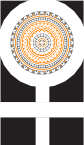 HIGHER EDUCATION RESOURCE SERVICES EAST AFRICAwww.HERSEA.orgHERS-EA FIFTH ACADEMY JULY 19th  – 25th  2024REGISTRATION FORM 
Return filled-in form to: info@hersea.org by JUNE 28th, 2024Please answer each question fully. PERSONAL INFORMATIONPROFESSIONAL INFORMATIONQUALIFICATIONSPlease give exact titles of degrees in original language. Do not translate or equate to other degrees.Ph. D (If Applicable)MastersBachelorsList any publications or papers you have written (You can include additional information on Page 4 if needed). ………………………………………………………………………………………………………………………………………………………………………………………………………………………………………………………………………………………………………………………………………………………………………………………………………………………………………………………………………………………………………………………………………………………………………………………………………………………………………………………………………………………………REFEREESList the name of the three persons, not related to you who are familiar with your character and academic qualifications.I, …………………………………………………certify that the statements made by me to answer the foregoing questions are true and complete to the best of my knowledge. I understand that any misrepresentation or material omission made on this form may render my candidature null & void or lead to termination of Participation.Please indicate whether you intend to be a virtual, resident or non-resident participant. A group coach/bus will be provided for participants residing in the Kampala area who wish to travel to Gulu for the workshop. The exact location of departure will be confirmed closer to the date. The coach will depart on Wednesday, July 17th, 2024. Below are the workshop charges:Return filled-in form to: info@hersea.org by JUNE 28th, 2024 with at least 50% payment made to either of the following accounts:HERS-EA US $ ACCOUNTName of Bank: DFCU BankMakerere University BranchSwift Code: DFCUUGKAA/C No: 02083553153181HERS-EA UGX ACCOUNTName of Bank: DFCU BankMakerere University BranchA/C No: 01083553153172Early bird registration discounts!Dinner/Dance on Friday JULY 26th HERS-EA has organised a dinner/dance to celebrate 10 years of service. The event will take place in Kampala. Please indicate Yes or No if you would like to receive more information about this event ………  Date: --------------------------------			Signature------------------------------------___________________________________________________________________________FOR OFFICIAL USE ONLYSurname Name:Other Name (s):Title:Nationality:Country of residence: Marital status:Address:Telephone Number (Including country code):E-mail Address:Expected Funder: Self/Employer/Other (Please specify):Name of Institution:  Position at Institution:Address:No.Ph. D NameUniversityDate of GraduationNo.Master’s Degree NameUniversityDate of GraduationNo.Bachelors’ Degree NameUniversityDate of GraduationFull NameProfession, AddressPhone NumberE-mail AddressResidentNon-ResidentVirtualUGX3,000,000UGX1,500,000UGX1,000,000Filled-in registration form with full payment by:ResidentialNon-ResidentialVirtualApril 30th 2024  40%20%15%May 31st 202430%15%10%Reference No: AC/24/…... Date Received:Date of Notification: